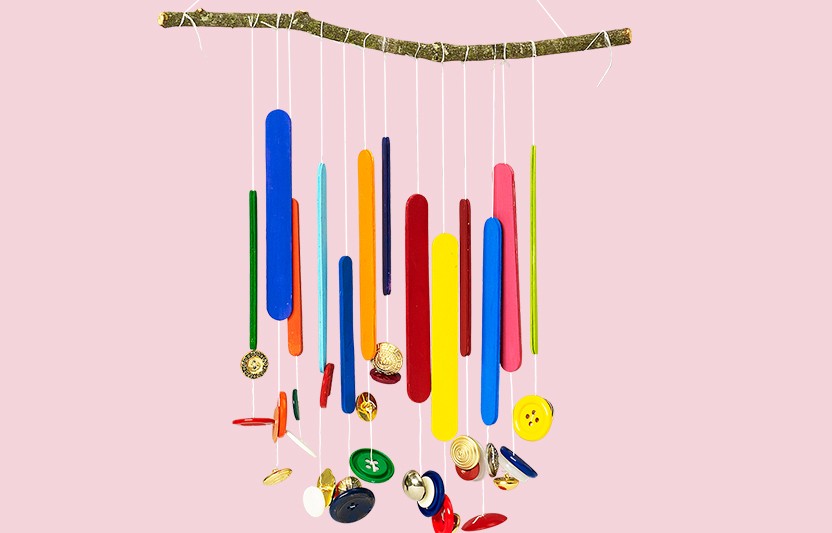 What You’ll Need1 foot-long stick24 craft sticksPaint in various colorsPaintbrushStringButtonsGlueWhat to DoDivide craft sticks into 12 pairs, painting each pair the same color. Let dry.Find a foot-long stick. Cut 12 long pieces of string. Tie a button to one end of each string; tie the other end to the stick, about an inch apart.Lay your mobile on a table. Sandwich a string between a pair of matching craft sticks and glue the sticks together. Let dry.Cut another long length of string and tie it to both ends of the stick. Hang the mobile where it will catch a breeze.https://www.highlights.com/parents/crafts/cute-button-wind-chimes